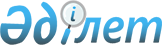 О внесении изменений в решение Кербулакского районного маслихата от 22 декабря 2015 года № 50-284 "О бюджете Кербулакского района на 2016-2018 годы"
					
			Утративший силу
			
			
		
					Решение Кербулакского районного маслихата Алматинской области от 20 июля 2016 года № 06-40. Зарегистрировано Департаментом юстиции Алматинской области 27 июля 2016 года № 3920. Утратило силу решением Кербулакского районного маслихата Алматинской области от 30 мая 2017 года № 15-92
      Сноска. Утратило силу решением Кербулакского районного маслихата Алматинской области от 30.05.2017 № 15-92 (вводится в действие по истечении десяти календарных дней после дня его первого официального опубликования).

      В соответствии с пунктом 4 статьи 106 Бюджетного Кодекса Республики Казахстан от 4 декабря 2008 года, подпунктом 1) пункта 1 статьи 6 Закона Республики Казахстан от 23 января 2001 года "О местном государственном управлении и самоуправлении в Республике Казахстан", Кербулакский районный маслихат РЕШИЛ:

      1. Внести в решение Кербулакского районного маслихата от 22 декабря 2015 года № 50-284 "О бюджете Кербулакского района на 2016-2018 годы" (зарегистрированного в Реестре государственной регистрации нормативных правовых актов от 29 декабря 2015 года № 3647, опубликованного в районной газете "Кербулак жулдызы" от 8 января 2016 года № 2 (3803), от 15 января 2016 года № 3 (3804)), в решение Кербулакского районного маслихата от 5 февраля 2016 года № 53-300 "О внесении изменений в решение Кербулакского районного маслихата от 22 декабря 2015 года № 50-284 "О бюджете Кербулакского района на 2016-2018 годы" (зарегистрированного в Реестре государственной регистрации нормативных правовых актов от 16 февраля 2016 года № 3720, опубликованного в районной газете "Кербулак жулдызы" от 4 марта 2016 года № 10 (3811)), в решение Кербулакского районного маслихата от 24 марта 2016 года № 01-10 "О внесении изменений в решение Кербулакского районного маслихата от 22 декабря 2015 года № 50-284 "О бюджете Кербулакского района на 2016-2018 годы" (зарегистрированного в Реестре государственной регистрации нормативных правовых актов от 4 апреля 2016 года № 3770, опубликованного в районной газете "Кербулак жулдызы" от 15 апреля 2016 года № 16 (3817)), в решение Кербулакского районного маслихата от 20 мая 2016 года № 04-30 "О внесении изменений в решение Кербулакского районного маслихата от 22 декабря 2015 года № 50-284 "О бюджете Кербулакского района на 2016-2018 годы" (зарегистрированного в Реестре государственной регистрации нормативных правовых актов от 31 мая 2016 года № 3872, опубликованного в районной газете "Кербулак жулдызы" от 10 июня 2016 года № 24 (3825)) следующие изменения:

      пункт 1 указанного решения изложить в новой редакции: 

      "1. Утвердить районный бюджет на 2016-2018 годы согласно приложениям 1, 2 и 3 соответственно, в том числе на 2016 год в следующих объемах: 

      1) доходы 6 284 430 тысяч тенге, в том числе:

      налоговые поступления 261 304 тысяча тенге;

      неналоговые поступления 20 479 тысяч тенге;

      поступления от продажи основного капитала 3 900 тысячи тенге;

      поступление трансфертов 5 998 747 тысяч тенге, в том числе:

      целевые текущие трансферты 1 996 881 тысяч тенге;

      целевые трансферты на развитие 1 169 106 тысяч тенге;

      субвенции 2 832 760 тысячи тенге; 

      2) затраты 6 298 116 тысяч тенге;

      3) чистое бюджетное кредитование 46 210 тысяч тенге, в том числе:

      бюджетные кредиты 66 812 тысяч тенге;

      погашение бюджетных кредитов 20 602 тысяч тенге;

      4) сальдо по операциям с финансовыми активами 5 910 тысяч тенге;

      5) дефицит (профицит) бюджета (-) 65 806 тысяч тенге;

      6) финансирование дефицита (использование профицита) бюджета 65 806 тысяч тенге.".

      2. Приложение 1 к указанному решению изложить в новой редакции согласно приложению 1 к настоящему решению.

      3. Приложение 4 к указанному решению изложить в новой редакции согласно приложению 2 к настоящему решению.

      4. Возложить на руководителя государственного учреждения "Отдел экономики и бюджетного планирования" (по согласованию Ш. М. Тулегенов) опубликование настоящего решения после государственной регистрации в органах юстиции в официальных и периодических печатных изданиях, а также на интернет-ресурсе, определяемом Правительством Республики Казахстан, и на интернет-ресурсе районного маслихата. 

      5. Контроль за исполнением настоящего решения возложить на постоянную комиссию районного маслихата "По экономике и бюджету района, налогу, поддержке малого и среднего предпринимательства, коммунального хозяйства, озеленению и оказанию услуг населению". 

      6. Настоящее решение вводится в действие с 1 января 2016 года. Бюджет Кербулакского района на 2016 год Распределение трансфертов органам местного самоуправления
					© 2012. РГП на ПХВ «Институт законодательства и правовой информации Республики Казахстан» Министерства юстиции Республики Казахстан
				
      Председатель сессии 

      Кербулакского районного маслихата

М.Айнабеков 

      Секретарь Кербулакского

      районного маслихата

Б.Рысбеков 
Приложение 1 к решению Кербулакского районного маслихата от 20 июля 2016 года № 06-40 "О внесении изменений в решение Кербулакского районного маслихатаот 22 декабря 2015 года № 50-284 "О бюджете Кербулакского района на 2016 -2018 годы" Приложение 1 утвержденное решением Кербулакского районного маслихата       от 22 декабря 2015 года № 50-284 "О бюджете Кербулакского района на 2016 -2018 годы"
Категория Наименование
Категория Наименование
Категория Наименование
Категория Наименование
Сумма (тысяч тенге)
Класс 
Класс 
Класс 
Сумма (тысяч тенге)
Подкласс
Подкласс
Сумма (тысяч тенге)
1
2
3
4
5
1. Доходы
6284430
1
Налоговые поступления
261304
01
Подоходный налог
39115
2
Индивидуальный подоходный налог
39115
04
Налоги на собственность
190801
1
Налоги на имущество
127285
3
Земельный налог
10546
4
Налог на транспортные средства
48834
5
Единый земельный налог
4136
05
Внутренние налоги на товары, работы и услуги
23905
2
Акцизы
3834
3
Поступления за использование природных и других ресурсов
5404
4
Сборы за ведение предпринимательской и профессиональной деятельности
14150
5
Налог на игорный бизнес
517
08
Обязательные платежи, взимаемые за совершение юридически значимых действий и (или) выдачу документов уполномоченными на то государственными органами или должностными лицами
7483
1
Государственная пошлина
7483
2
Неналоговые поступления

 
20479
01
Доходы от государственной собственности

 
1910
5
Доходы от аренды имущества, находящегося в государственной собственности

 
1910
04
Штрафы, пени, санкции, взыскания, налагаемые государственными учреждениями, финансируемыми из государственного бюджета, а также содержащимися и финансируемыми из бюджета (сметы расходов) Национального Банка Республики Казахстан

 
600
1
Штрафы, пени, санкции, взыскания, налагаемые государственными учреждениями, финансируемыми из государственного бюджета, а также содержащимися и финансируемыми из бюджета (сметы расходов) Национального Банка Республики Казахстан, за исключением поступлений от организаций нефтяного сектора

 
600
06
Прочие неналоговые поступления

 
17969
1
Прочие неналоговые поступления

 
17969
3
Поступления от продажи основного капитала

 
3900
03
Продажа земли и нематериальных активов

 
3900
1
Продажа земли

 
3900
4
Поступления трансфертов

 
5998747
02
Трансферты из вышестоящих органов государственного управления
5998747
2
Трансферты из областного бюджета
5998747
Функциональные группы Наименование
Функциональные группы Наименование
Функциональные группы Наименование
Функциональные группы Наименование
Функциональные группы Наименование
Сумма (тысяч тенге)
Малая функция 
Малая функция 
Малая функция 
Малая функция 
Сумма (тысяч тенге)
Администратор бюджетной программы
Администратор бюджетной программы
Администратор бюджетной программы
Сумма (тысяч тенге)
Программа
Программа
Сумма (тысяч тенге)
1
2
3
4
5
6
2. Затраты 
6298116
01
Государственные услуги общего характера 
387585
1
Представительные, исполнительные и другие органы, выполняющие общие функции государственного управления 
351206
112
Аппарат маслихата района (города областного значения) 
17838
001
Услуги по обеспечению деятельности маслихата района (города областного значения)
17338
003
Капитальные расходы государственного органа
500
122
Аппарат акима района (города областного значения) 
80535
001
Услуги по обеспечению деятельности акима района (города областного значения)
79395
003
Капитальные расходы государственного органа
1140
123
Аппарат акима района в городе, города районного значения, поселка, села, сельского округа 
252833
001
Услуги по обеспечению деятельности акима района в городе, города районного значения, поселка, села, сельского округа
252660
022
Капитальные расходы государственного органа
173
2
Финансовая деятельность 
17914
452
Отдел финансов района (города областного значения) 
17914
001
Услуги по реализации государственной политики в области исполнения бюджета и управления коммунальной собственностью района (города областного значения)
15793
003
Проведение оценки имущества в целях налогообложения
628
010
Приватизация, управление коммунальным имуществом, постприватизационная деятельность и регулирование споров, связанных с этим 
1493
5
Планирование и статистическая деятельность 
18465
453
Отдел экономики и бюджетного планирования района (города областного значения) 
18465
001
Услуги по реализации государственной политики в области формирования и развития экономической политики, системы государственного планирования
18165
004
Капитальные расходы государственного органа
300
02
Оборона 
2842
1
Военные нужды 
1753
122
Аппарат акима района (города областного значения) 
1753
005
Мероприятия в рамках исполнения всеобщей воинской обязанности
1753
2
Организация работы по чрезвычайным ситуациям 
1089
122
Аппарат акима района (города областного значения) 
1089
007
Мероприятия по профилактике и тушению степных пожаров районного (городского) масштаба, а также пожаров в населенных пунктах, в которых не созданы органы государственной противопожарной службы
1089
04
Образование 

 
5051984
1
Дошкольное воспитание и обучение 

 
370276
464
Отдел образования района (города областного значения) 
370276
009
Обеспечение деятельности организаций дошкольного воспитания и обучения
81118
040
Реализация государственного образовательного заказа в дошкольных организациях образования
289158
2
Начальное, основное среднее и общее среднее образование 
4215166
464
Отдел образования района (города областного значения) 

 
3013313
003
Общеобразовательное обучение 

 
3013313
465
Отдел физической культуры и спорта района (города областного значения)

 
69933
017
Дополнительное образование для детей и юношества по спорту

 
69933
467
Отдел строительства района (города областного значения) 
1131920
024
Строительство и реконструкция объектов начального, основного среднего и общего среднего образования
1131920
9
Прочие услуги в области образования 
466542
464
Отдел образования района (города областного значения) 
466542
001
Услуги по реализации государственной политики на местном уровне в области образования 
15926
004
Информатизация системы образования в государственных учреждениях образования района (города областного значения)
6000
005
Приобретение и доставка учебников, учебно-методических комплексов для государственных учреждений образования района (города областного значения)
79192
015
Ежемесячная выплата денежных средств опекунам (попечителям) на содержание ребенка-сироты (детей-сирот), и ребенка (детей), оставшегося без попечения родителей
24200
067
Капитальные расходы подведомственных государственных учреждений и организаций
341224
06
Социальная помощь и социальное обеспечение 
236545
01
Социальное обеспечение
32891
451
Отдел занятости и социальных программ района (города областного значения) 
32891
005
Государственная адресная социальная помощь
6060
016
Государственные пособия на детей до 18 лет
26831
2
Социальная помощь 
168579
451
Отдел занятости и социальных программ района (города областного значения) 
168579
002
Программа занятости
35173
004
Оказание социальной помощи на приобретение топлива специалистам здравоохранения, образования, социального обеспечения, культуры, спорта и ветеринарии в сельской местности в соответствии с законодательством Республики Казахстан
23437
006
Оказание жилищной помощи 
21506
007
Социальная помощь отдельным категориям нуждающихся граждан по решениям местных представительных органов

 
19507
010
Материальное обеспечение детей-инвалидов, воспитывающихся и обучающихся на дому
2036
014
Оказание социальной помощи нуждающимся гражданам на дому
42331
017
Обеспечение нуждающихся инвалидов обязательными гигиеническими средствами и предоставление услуг специалистами жестового языка, индивидуальными помощниками в соответствии с индивидуальной программой реабилитации инвалида
24589
9
Прочие услуги в области социальной помощи и социального обеспечения 
35075
451
Отдел занятости и социальных программ района (города областного значения) 

 
35075
001
Услуги по реализации государственной политики на местном уровне в области обеспечения занятости и реализации социальных программ для населения

 
24866
011
Оплата услуг по зачислению, выплате и доставке пособий и других социальных выплат

 
1805
021
Капитальные расходы государственного органа
5000
050
Реализация Плана мероприятий по обеспечению прав и улучшению качества жизни инвалидов в Республике Казахстан на 2012 – 2018 годы

 
3404
07
Жилищно-коммунальное хозяйство 

 
91607
1
Жилищное хозяйство 

 
74515
464
Отдел образования района (города областного значения) 
2727
026
Ремонт объектов в рамках развития городов и сельских населенных пунктов по Дорожной карте занятости 2020
2727
467
Отдел строительства района (города областного значения) 

 
31314
003
Проектирование и (или) строительство, реконструкция жилья коммунального жилищного фонда

 
5145
004
Проектирование, развитие и (или) обустройство инженерно-коммуникационной инфраструктуры
26169
485
Отдел пассажирского транспорта и автомобильных дорог района (города областного значения)
22273
004
Ремонт и благоустройство объектов в рамках развития городов и сельских населенных пунктов по Дорожной карте занятости 2020
22273
487
Отдел жилищно-коммунального хозяйства и жилищной инспекции района (города областного значения) 
18201
001
Услуги по реализации государственной политики на местном уровне в области жилищно-коммунального хозяйства и жилищного фонда
9487
041
Ремонт и благоустройство объектов в рамках развития сельских населенных пунктов по Программе занятости 2020
8714
2
Коммунальное хозяйство 
6392
487
Отдел жилищно-коммунального хозяйства и жилищной инспекции района (города областного значения) 
6392
016
Функционирование системы водоснабжения и водоотведения
6392
3
Благоустройство населенных пунктов

 
10700
487
Отдел жилищно-коммунального хозяйства и жилищной инспекции района (города областного значения) 
10700
025
Освещение улиц в населенных пунктах

 
10700
08
Культура, спорт, туризм и информационное пространство

 
169366
1
Деятельность в области культуры

 
60679
455
Отдел культуры и развития языков района (города областного значения)
60679
003
Поддержка культурно-досуговой работы
60679
2
Спорт 
24707
465
Отдел физической культуры и спорта района (города областного значения)
24707
001
Услуги по реализации государственной политики на местном уровне в сфере физической культуры и спорта
6626
006
Проведение спортивных соревнований на районном (города областного значения) уровне
1264
007
Подготовка и участие членов сборных команд района (города областного значения) по различным видам спорта на областных спортивных соревнованиях 
6799
032
Капитальные расходы подведомственных государственных учреждений и организаций
10018
3
Информационное пространство 
65200
455
Отдел культуры и развития языков района (города областного значения)

 
57458
006
Функционирование районных (городских) библиотек 

 
56491
007
Развитие государственного языка и других языков народа Казахстана 

 
967
456
Отдел внутренней политики района (города областного значения) 

 
7742
002
Услуги по проведению государственной информационной политики

 
7742
9
Прочие услуги по организации культуры, спорта, туризма и информационного пространства 
18780
455
Отдел культуры и развития языков района (города областного значения) 

 
6417
001
Услуги по реализации государственной политики на местном уровне в области развития языков и культуры

 
6117
032
Капитальные расходы подведомственных государственных учреждений и организаций

 
300
456
Отдел внутренней политики района (города областного значения) 
12363
001
Услуги по реализации государственной политики на местном уровне в области информации, укрепления государственности и формирования социального оптимизма граждан
12363
10
Сельское, водное, лесное, рыбное хозяйство, особо охраняемые природные территории, охрана окружающей среды и животного мира, земельные отношения
212612
1
Сельское хозяйство 
85338
453
Отдел экономики и бюджетного планирования района (города областного значения) 
14571
099
Реализация мер по оказанию социальной поддержки специалистов
14571
462
Отдел сельского хозяйства района (города областного значения) 

 
32615
001
Услуги по реализации государственной политики на местном уровне в сфере сельского хозяйства
32615
473
Отдел ветеринарии района (города областного значения) 
38152
001
Услуги по реализации государственной политики на местном уровне в сфере ветеринарии
12312
006
Организация санитарного убоя больных животных
1948
007
Организация отлова и уничтожения бродячих собак и кошек
2500
008
Возмещение владельцам стоимости изымаемых и уничтожаемых больных животных, продуктов и сырья животного происхождения
15000
009
Проведение ветеринарных мероприятий по энзоотическим болезням животных
802
010
Проведение мероприятий по идентификации сельскохозяйственных животных
5590
6
Земельные отношения 
9264
463
Отдел земельных отношений района (города областного значения) 
9264
001
Услуги по реализации государственной политики в области регулирования земельных отношений на территории района (города областного значения)
9264
9
Прочие услуги в области сельского, водного, лесного, рыбного хозяйства, охраны окружающей среды и земельных отношений 
118010
473
Отдел ветеринарии района (города областного значения) 
118010
011
Проведение противоэпизоотических мероприятий
118010
11
Промышленность, архитектурная, градостроительная и строительная деятельность 
15358
2
Архитектурная, градостроительная и строительная деятельность 
15358
467
Отдел строительства района (города областного значения) 
8171
001
Услуги по реализации государственной политики на местном уровне в области строительства
8171
468
Отдел архитектуры и градостроительства района (города областного значения) 
7187
001
Услуги по реализации государственной политики в области архитектуры и градостроительства на местном уровне 
7034
004
Капитальные расходы государственного органа
153
12
Транспорт и коммуникация 
9477
1
Автомобильный транспорт 
3500
485
Отдел пассажирского транспорта и автомобильных дорог района (города областного значения)
3500
023
Обеспечение функционирования автомобильных дорог
3500
9
Прочие услуги в сфере транспорта и коммуникаций 
5977
485
Отдел пассажирского транспорта и автомобильных дорог района (города областного значения)
5977
001
Услуги по реализации государственной политики на местном уровне в области пассажирского транспорта и автомобильных дорог
5977
13
Прочие 
56982
3
Поддержка предпринимательской деятельности и защита конкуренции
9038
469
Отдел предпринимательства района (города областного значения)
9038
001
Услуги по реализации государственной политики на местном уровне в области развития предпринимательства 
7038
003
Поддержка предпринимательской деятельности
2000
9
Прочие 
47944
123
Аппарат акима района в городе, города районного значения, поселка, села, сельского округа
43944
040
Реализация мер по содействию экономического развития регионов в рамках Программы "Развитие регионов" 
43944
452
Отдел финансов района (города областного значения) 
4000
012
Резерв местного исполнительного органа района (города областного значения) 
4000
15
Трансферты 
63758
1
Трансферты 
63758
452
Отдел финансов района (города областного значения) 
63758
006
Возврат неиспользованных (недоиспользованных) целевых трансфертов
1748
051
Трансферты органам местного самоуправления 
62008
054
Возврат сумм неиспользованных (недоиспользованных) целевых трансфертов, выделенных из республиканского бюджета за счет целевого трансферта из Национального фонда Республики Казахстан

 
2
Функциональные группы       Наименование
Функциональные группы       Наименование
Функциональные группы       Наименование
Функциональные группы       Наименование
Функциональные группы       Наименование
Сумма (тысяч тенге)
Малая функция       
Малая функция       
Малая функция       
Малая функция       
Сумма (тысяч тенге)
Администратор бюджетной программы
Администратор бюджетной программы
Администратор бюджетной программы
Сумма (тысяч тенге)
Программа
Программа
Сумма (тысяч тенге)
1
2
3
4
5
6
3. Чистое бюджетное кредитование
46 210
Бюджетные кредиты 
66 812
10
Сельское, водное, лесное, рыбное хозяйство, особо охраняемые природные территории, охрана окружающей среды и животного мира, земельные отношения 
66 812
1
Сельское хозяйство 
66 812
453
Отдел экономики и бюджетного планирования района (города областного значения) 
66 812
006
Бюджетные кредиты для реализации мер социальной поддержки специалистов 
66 812
Категория Наименование
Категория Наименование
Категория Наименование
Категория Наименование
Сумма (тысяч тенге)

 
Класс       
Класс       
Класс       
Сумма (тысяч тенге)

 
Подкласс
Подкласс
Сумма (тысяч тенге)

 
1
2
3
4
5
5
Погашение бюджетных кредитов
20 602
01
Погашение бюджетных кредитов
20 602
1
Погашение бюджетных кредитов, выданных из государственного бюджета
20 602
Функциональные группы Наименование
Функциональные группы Наименование
Функциональные группы Наименование
Функциональные группы Наименование
Функциональные группы Наименование
Сумма (тысяч тенге)
Малая функция 
Малая функция 
Малая функция 
Малая функция 
Сумма (тысяч тенге)
Администратор бюджетной программы
Администратор бюджетной программы
Администратор бюджетной программы
Сумма (тысяч тенге)
Программа

 
Программа

 
Сумма (тысяч тенге)
1
2
3
4
5
6
4. Сальдо по операциям с финансовыми активами
5 910
Приобретение финансовых активов
5 910
13
Прочие 
5 910
9
Прочие 
5 910
456
Отдел внутренней политики района (города областного значения) 
5 910
065
Формирование или увеличение уставного капитала юридических лиц
5 910
Категория Наименование
Категория Наименование
Категория Наименование
Категория Наименование
Сумма (тысяч тенге)
Класс 
Класс 
Класс 
Сумма (тысяч тенге)
Подкласс
Подкласс
Сумма (тысяч тенге)
1
2
3
4
5
5. Дефицит (профицит) бюджета
-65806
6. Финансирование дефицита бюджета
65806
7
Поступления займов
66 812
01
Внутренние государственные займы
66 812
2
Договоры займа
66 812
8
Используемые остатки бюджетных средств
19 596
01
Остатки бюджетных средств
19 596
1
Свободные остатки бюджетных средств
19 596
Функциональные группы Наименование
Функциональные группы Наименование
Функциональные группы Наименование
Функциональные группы Наименование
Функциональные группы Наименование
Сумма (тысяч тенге)
Малая функция 
Малая функция 
Малая функция 
Малая функция 
Сумма (тысяч тенге)
Администратор бюджетной программы
Администратор бюджетной программы
Администратор бюджетной программы
Сумма (тысяч тенге)
Программа
Программа
Сумма (тысяч тенге)
1
2
3
4
5
6
16
Погашение займов 
20 602
1
Погашение займов 
20 602
452
Отдел финансов района (города областного значения) 
20 602
008
Погашение долга местного исполнительного органа перед вышестоящим бюджетом 
20 602Приложение 2 к решению Кербулакского районного маслихата от 20 июля 2016 года № 06-40 "О внесении изменений в решение Кербулакского районного маслихата от 22 декабря 2015 года № 50-284 "О бюджете Кербулакского района на 2016 -2018 годы" Приложение 4 утвержденное решением Кербулакского районного маслихата от 22 декабря 2015 года № 50-284 "О бюджете Кербулакского района на 2016 -2018 годы"
№
Наименование 
Сумма (тысяч тенге) 
Всего
62008
1
Государственное учреждения "Аппарат акима Талдыбулакского сельского округа" 
1338
2
Государственное учреждения "Аппарат акима Алтынемелского сельского округа" 
2641
3
Государственное учреждения "Аппарат акима Каспанского сельского округа" 
2118
4
Государственное учреждения "Аппарат акима Когалиского сельского округа" 
5742
5
Государственное учреждения "Аппарат акима Сарыозекского сельского округа" 
34812
6
Государственное учреждения "Аппарат акима Жоламанского сельского округа" 
2188
7
Государственное учреждения "Аппарат акима Сарыбулакского сельского округа" 
2058
8
Государственное учреждения "Аппарат акима Сарыбастауского сельского округа" 
1738
9
Государственное учреждения "Аппарат акима Коксуского сельского округа" 
686
10
Государственное учреждения "Аппарат акима Шубарского сельского округа" 
756
11
Государственное учреждения "Аппарат акима Карашокинского сельского округа" 
771
12
Государственное учреждения "Аппарат акима Басшиского сельского округа" 
1211
13
Государственное учреждения "Аппарат акима Кызылжарского сельского округа" 
756
14
Государственное учреждения "Аппарат акима Шанханайского сельского округа" 
3538
15
Государственное учреждения "Аппарат акима Жайнак батырского сельского округа" 
1655